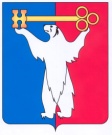 	АДМИНИСТРАЦИЯ ГОРОДА НОРИЛЬСКАКРАСНОЯРСКОГО КРАЯРАСПОРЯЖЕНИЕ26.02.2020	   г.Норильск	              № 855О подготовке предложений о внесении изменений в Генеральный план муниципального образования города НорильскНа основании ч.2 ст.24 Градостроительного кодекса Российской Федерации, ст.16 Федерального закона от 06.10.2003 № 131-ФЗ «Об общих принципах организации местного самоуправления в Российской Федерации», руководствуясь ст.61 Устава муниципального образования город Норильск,1. Поручить Управлению по градостроительству и землепользованию Администрации города Норильска:1.1. подготовку предложений о внесении изменений в Генеральный план муниципального образования город Норильск, утвержденный решением Норильского городского Совета депутатов от 16.12.2008 № 16-371 (далее – Генеральный план);1.2. прием и рассмотрение предложений заинтересованных лиц о внесении изменений в Генеральный план в течение одного месяца со дня официального опубликования настоящего распоряжения. Прием предложений заинтересованных лиц осуществляется по адресу: Российская Федерация, Красноярский край, городской округ город Норильск, район Центральный, Ленинский проспект, № 23А;1.3. подготовку и представление мне на утверждение проекта постановления Администрации города Норильска о подготовке проекта о внесении изменений в Генеральный план с учетом поступивших предложений в срок, не позднее одного месяца со дня окончания срока, установленного пунктом 1.2 настоящего распоряжения.2. Опубликовать настоящее распоряжение в газете «Заполярная правда» и разместить на официальном сайте муниципального образования город Норильск не позднее трех дней с даты его подписания.3. Контроль исполнения пункта 1 настоящего распоряжения возложить на заместителя Главы города Норильска по собственности и развитию предпринимательства.Глава города Норильска							              Р.В. Ахметчин